.#32 counts introSection 1 – FORWARD STEPS DIAGONAL WITH TOUCH, BACK STEPS DIAGONAL WITH TOUCHSection 2 – SIDE, TOGETHER, LEFT TOE FAN, SIDE, TOGETHER, RIGHT TOE FANSection 3 – HEEL TOUCH, CLAP, TOE TOUCH, CLAP, TRIPLE STEP, HOLDSection 4 – HEEL TOUCH, CLAP, TOE TOUCH, CLAP, TRIPLE STEP, HOLD** Restart here, 2nd wallSection 5 – RIGHT GRAPEVINE, TOUCH, LEFT TURNING VINE, BRUSHSection 6 – SLOW JAZZ BOX SQUARESection 7 – POINT, TOUCH, POINT, BEHIND SIDE CROSSSection 8 – POINT, TOUCH, POINT, BEHIND SIDE CROSSRESTART : during 2nd wall, dance 32 counts, then restart face to 9:00« Croquez la vie à pleines danses ! » Magali Chabret	Original stepsheet of the choreographer  -  galicountry76@yahoo.fr - www.galichabret.comA Little More Jesus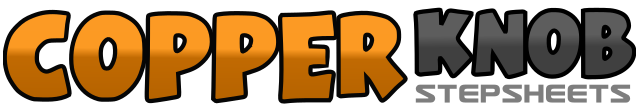 .......Count:64Wall:4Level:High Beginner.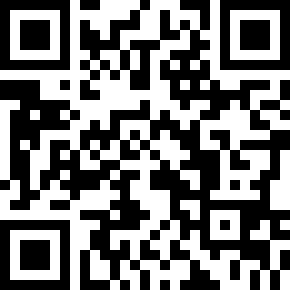 Choreographer:Magali CHABRET (FR) - April 2016Magali CHABRET (FR) - April 2016Magali CHABRET (FR) - April 2016Magali CHABRET (FR) - April 2016Magali CHABRET (FR) - April 2016.Music:A Little More Jesus - Michael English : (CD: Worship)A Little More Jesus - Michael English : (CD: Worship)A Little More Jesus - Michael English : (CD: Worship)A Little More Jesus - Michael English : (CD: Worship)A Little More Jesus - Michael English : (CD: Worship)........1-2Step right diagonally right forward – touch left beside right3-4Step left diagonally left forward – touch right beside left5-6Step right diagonally back – touch left beside right7-8Step left diagonally back – touch right beside left1-4Step right to side – put left beside right, keeping weight on right – swivel left toe to left – swivel left toe next to right5-8Step left to side – put right beside left, keeping weight on left, swivel right toe to right – swivel right toe next to left1-4Touch right heel forward – hold & clap – touch right toe back – hold & clap5-8Step right forward – step left next to right – step right forward – hold1-4Touch left heel forward – hold & clap – touch left toe back – hold & clap5-8Step left forward – step right next to left – step left forward – hold1-4Step right to side – cross left behind right – step right to side – touch left beside right5-8Step left to side – cross right behind left – 1/4 turn left stepping left forward – brush right (9:00)1-4Cross right over left – hold – step back on left – hold5-8Step right to side – hold – cross left over right – hold1-4Point right to side – touch right beside left – point right to side – hold5-8Cross right behind left – step left to side – cross right over left – hold1-4Point left to side – touch left beside right – point left to side – hold5-8Cross left behind right – step right to side – cross left over right – hold